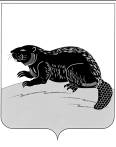 СОВЕТ НАРОДНЫХ ДЕПУТАТОВ ГОРОДСКОГО ПОСЕЛЕНИЯ ГОРОД БОБРОВ  БОБРОВСКОГО  МУНИЦИПАЛЬНОГО  РАЙОНА  ВОРОНЕЖСКОЙ ОБЛАСТИР Е Ш Е Н И Еот « 28 »  февраля  2020г.  № 5О внесении изменений в решение Совета народных депутатов городского поселения город Бобров Бобровского муниципального района Воронежской области от 21.12.2018 №80 «Об утверждении Порядка увольнения (освобождения от должности) в связи с утратой доверия лиц, замещающих муниципальные должности и применения к лицам, замещающим должности муниципальной службы в городском поселении город Бобров Бобровского муниципального района Воронежской области взысканий за несоблюдение ограничений и запретов, требований о предотвращении или об урегулировании конфликта интересов и неисполнение обязанностей, установленных в целях противодействия коррупции» (с учетом изм. от 30.09.2019 №45)Рассмотрев протест прокуратуры Бобровского района от 11.02.2020 № 2-1-2020/391 и приведением правового акта в соответствие с действующим законодательством, Совет народных депутатов городского поселения город Бобров Бобровского муниципального района Воронежской области р е ш и л:1.Внести в решение Совета народных депутатов городского поселения город  Бобров от 21.12.2018г. № 80 «Об утверждении Порядка увольнения (освобождения от должности) в связи с утратой доверия лиц, замещающих муниципальные должности и применения к лицам, замещающим должности муниципальной службы в городском поселении город Бобров Бобровского муниципального района Воронежской области взысканий за несоблюдение ограничений и запретов, требований о предотвращении или об урегулировании конфликта интересов и неисполнение обязанностей, установленных в целях противодействия коррупции» следующие изменения:1. Пункт 3.4 Приложения №2 изложить в новой редакции:«3.4. Порядок применения и снятия дисциплинарных взысканий определяется трудовым законодательством, за исключением случаев, предусмотренных Федеральным законом от 02.03.2007  № 25-ФЗ «О муниципальной службе в Российской Федерации». Взыскания, предусмотренные статьями 14.1, 15 и 27 Федерального закона от 02.03.2007  № 25-ФЗ «О муниципальной службе в Российской Федерации», применяются не позднее шести месяцев со дня поступления информации о совершении муниципальным служащим коррупционного правонарушения, не считая периодов временной нетрудоспособности муниципального служащего, нахождения его в отпуске, и не позднее трех лет со дня совершения им коррупционного правонарушения. В указанные сроки не включается время производства по уголовному делу.».2. Настоящее решение  вступает в силу после его официального  обнародования.3. Контроль за исполнением настоящего решения оставляю за собой.Глава городского поселения город Бобров	                                                                    Н. И. Гайворонская